NAČRTOVANJE EKSPERIMENTA NALOGA: izberi (poišči) eksperiment in oblikuj svoj eksperimentalni list. Opomba: ne otežuj si dela z zahtevnimi eksperimenti, ker je vse potrebno tudi teoretično razložiti!Torej če še enkrat na kratko povzamem kaj smo se zadnjo uro pri pouku dogovorili glede samostojnega eksperimenta.1. Po vzorčnem eksperimentalnem listu sestavi svoj primer eksperimentalnega lista za izbrani eksperiment. Sicer si spodnji list že dobili v šoli, vendar ti ga ponovno prilagam (slika spodaj).2. Šolanje na daljavo bo očitno potekalo dlje kot 14 dni, zato naš dogovor zadnjo uro, pred delom na daljavo, v tem primeru odpade (da mi do ponedeljka, 30. 3. 2020, sporočite osnovne podatke o izbranem eksperimentu - ime in priimek, razred, naslov eksperimenta, katere kemikalije, pripomočki).  Še vedno pa je tvoja naloga v tem tednu, da izbereš eksperiment in zanj oblikuješ eksperimentalni list. 3. Eksperimentalni list oblikuj v wordovem dokumentu in mi ga pošlji na moj elektronski naslov ana.mirtic@guest.arnes.si, do četrtka 2. 4. 2020!4. Delo za naprej… V kolikor se bo šolanje na daljavo nadaljevalo, potem boš izbral še en eksperiment in tudi zanj oblikoval eksperimentalni list. Več o tem pa, ko bo POK ponovno na urniku. 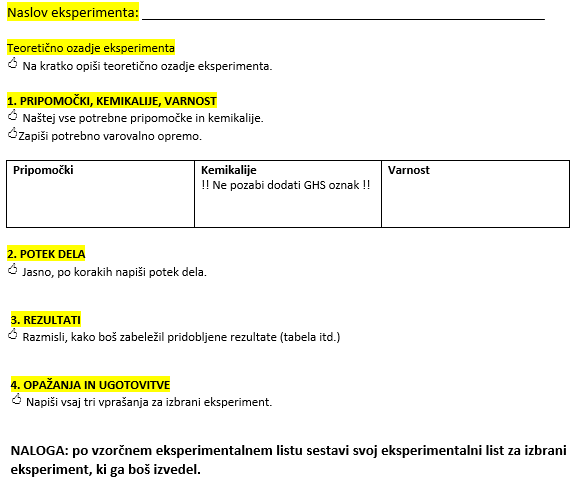 